Nazwa usługi:Uznanie orzeczenia sądu zagranicznego wszczętego i prawomocnego po 1 lipca 2009 r. z kraju spoza Unii EuropejskiejWymagane dokumenty:Wniosek o uznanie orzeczenia sądu zagranicznego  Załączniki: - oryginał orzeczenia o rozwodzie z klauzulą prawomocności (sentencja wyroku) plus tłumaczenie na język polski - w przypadku, gdy orzeczenie zostało wydane w postępowaniu, w którym pozwany nie wdał się w spór, co do istoty sprawy, czyli zapadł wyrok zaoczny, należy przedstawić dokument (zaświadczenie) stwierdzające, że pismo wszczynające postępowanie rozwodowe zostało mu doręczone. Uwierzytelnione przekłady orzeczenia rozwodowego i ewentualnie zaświadczenie z sądu orzekającego o doręczeniu pisma wszczynającego postępowanie rozwodowe na język polski winny być sporządzone przez tłumacza przysięgłego w Polsce (wykonane za granicą podlegają akceptacji konsula) Do wglądu – dokument stwierdzający tożsamość wnioskodawcyOpłaty:Opłata skarbowa: - za inne czynności Kierownika Urzędu Stanu Cywilnego /naniesienie wzmianki – 11,00 zł - za ewentualne pełnomocnictwo – 17,00 złTermin załatwienia sprawy: Niezwłocznie – w sprawach szczególnie skomplikowanych do 30 dni zgodnie z KPAMiejsce załatwienia sprawy: Urząd Gminy w Zawidzu, pokój nr 20, tel. 24 276-61-60Odpowiedzialny za załatwienie sprawy:Kierownik Urzędu Stanu CywilnegoWynik sprawy:Naniesienie wzmianki o rozwodzieTryb odwoławczy: Odwołanie wnosi się do Wojewody Mazowieckiego w terminie 14 dni od dnia doręczenia decyzji odmownej wnioskodawcy za pośrednictwem organu, który ją wydałPodstawa prawna: 1145-1148 ustawy z dnia 17 listopada 1964 r Kodeksu postępowania cywilnego /Dz.U. z 2014 r. poz. 101 z późn. zm./ oraz art. 108 ustawy z dnia 28 listopada 2014 r Prawo a aktach stanu cywilnego /Dz.U. z 2014 r. poz 1741 z późn. zm./Uwagi:Wniosek o uznanie orzeczenia o rozwodzie składa się w miejscu sporządzenia aktu małżeństwa, osobiście lub za pośrednictwem pełnomocnika zamieszkałego w Polsce do prowadzenia sprawy. Pełnomocnikiem zgodnie z art. 87 k.p.c. może być adwokat lub radca prawny, jak również osoby z pierwszej linii pokrewieństwa (rodzice, rodzeństwo lub zstępni np. pełnoletnie dzieci oraz osoby pozostające ze stroną w stosunku przysposobienia) Osoba działająca z upoważnienia spoza pierwszej linii pokrewieństwa winna posiadać pisemne upoważnienie z podaniem jej danych osobowych: imie i nazwisko, seria nr dokumentu tożsamości i za pełnomocnictwo będzie pobrana opłata skarbowa w wysokości 17,00 zł Orzeczenia o rozwodzie wydane przez sąd zagraniczny, które uprawomocniły się przed 1 lipca 2009 r. uznaje sąd polski wg miejsca zamieszkania strony: - osoba mieszkająca za granicą składa wniosek w: Sądzie Okręgowym w Warszawie, VII Wydział Cywilny Rejestrowy Al. Solidarności 127, 00-898 Warszawa - osoba mieszkająca na terenie gm. Zawidz składa wniosek w: Sądzie Okręgowym w Płocku, I Wydział Cywilny, Plac Narutowicza 4, 09-404 PłockOpłatę skarbową na rachunek bankowy Urzędu Gminy Zawidz - BS „Mazowsze” w Płocku Oddział w Zawidzu Nr 27 9042 1055 0390 0619 2000 0010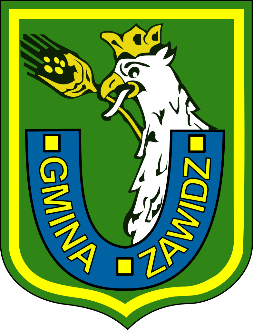 Uznanie orzeczenia sądu zagranicznego wszczętego i prawomocnego po 1 lipca 2009 r. z kraju spoza Unii EuropejskiejUrząd Gminy Zawidz